GuyanaGuyanaGuyanaGuyanaAugust 2026August 2026August 2026August 2026MondayTuesdayWednesdayThursdayFridaySaturdaySunday12Emancipation Day3456789101112131415161718192021222324252627282930Youman Nabi31NOTES: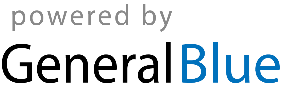 